Geometrical and  on a  for Giovanna Di Pasquale1, Salvatore Graziani2, Antonio Licciulli3, Rossella Nisi4, Antonino Pollicino5, Carlo Trigona21 D.S.C., Dipartimento di Scienze Chimiche, University of Catania, Viale Andrea Doria 6,95125, Catania, Italy
2 D.I.E.E.I., Dipartimento di Ingegneria Elettrica Elettronica e Informatica, University of Catania, Viale Andrea Doria 6, 95125, Catania, Italy
3 Dipartimento di Ingegneria dell’Innovazione, University of Lecce, Via per Arnesano, 73100, Lecce, Italy
4 BioFaber, via Luigi di Savoia 19, Mesagne, Brindisi, Italy
5 D.I.C.A.R., Dipartimento di Ingegneria Civile e Architettura, University of Catania, Viale Andrea Doria 6, 95125, Catania, ItalySection: RESEARCH PAPER Keywords: bacterial cellulose; ionic liquids; greener transducers; biodegradable sensor; geometry analysisCitation: Giovanna Di Pasquale, Salvatore Graziani, Antonino Licciulli, Rossella Nisi, Antonino Pollicino, Geometrical and  on a  Acta IMEKO, vol. 9, no. 4, article 19, December 2020, identifier: IMEKO-ACTA-09 (2020)-04-19Section Editor: Francesco Bonavolonta, University of Naples "Federico II", Italy Received October 31, 2019; In final form March 4, 2020; Published December 2020Copyright: This is an open-access article distributed under the terms of the Creative Commons Attribution 3.0 License, which permits unrestricted use, distribution, and reproduction in any medium, provided the original author and source are credited.Corresponding author: Carlo Trigona, e-mail: carlo.trigona@dieei.unict.it, Salvatore Graziani, e-mail: salvatore.graziani@dieei.unict.itIntroductionThe introduction of digitalation in virtually all aspects of  life is  people's lifestyles. Not less important, new ecologies, such as Internet of Things (IoT) and Industry 4.0,  the mass-production of low-cost electronic devices  new functionalities in unexplored environments and working conditions. As a result, vigorous growth in the economy can be envisaged both in developed and developing countries, with a corresponding beneficial effect on people’s . Unfortunately, side effects need to be considered in such promising scenario. The trend  electronics is significantly decreasinga cell phone is used for less than 18 months before being replaced, a computer for less than 3 years In 2007, 3.2 million tons of e-waste per year were generated in the US with a corresponding increase of landfilling and environmental concerns New production strategies are required capable both of saving nonrenewable resources and of producing electronics  do not create environmental concerns technologies for the ) use hazardous substances that, if not suitably processed, can pose significant risks to human health.  problem is  especially in developing countries where rudimentary treating procedures are implemented [2]. Low-power, renewable production processesmaterials that do not pollute the environment are required  a more sustainable economy. Though polymers have  the interest of the scientific community because they can introduce new functionalities, such as , flexibility, and biocompatibility they  biodegradable and concerns about polymer-based electronics after their EOL. Cellulose, the most widely  on the earth looks to be a suitable candidate for producing next-generation electronics. It is cheap, biocompatible, and biodegradable. , cellulose and its  have interesting mechanical and electrical properties that have been exploited in many applications [36]. Notwithstanding such promising properties, plant-derived cellulose  by the pulp industry  resource consumption energy and fresh water According to EU, for the pulp and paper industryaround 16 % of production costs. 38 % of the energy comes from natural gas [7]. Not less important, pollutants are produced by the pulp and paper industry, raising concerns  their environmental effects.Bacterial  (BC) is a kind of cellulose produced by some bacteria genera  maintained in suitable culturing environments. In this case, the cellulose is directly produced by the bacteria at the interface between the growing media and the open air. The production process can be implemented in typical laboratory conditions and very pure cellulose. BC has been proposed for  electronics and sensors [89]. Recently BC has also for the  of both actuators and hybrid and  solutions for mechanical sensors [11].  possibility of using BC-based composites for the  of green sensors [1213]. Composites consisting of a bulk BC membrane impregnated  and covered on both sides by poly(3,4-ethylenedioxythiophene) polystyrene sulfonate (PEDOT:PSS) have been fabricated. In particular, the sensing properties of such composites when used in  cantilever configuration have been investigated [1214]. Moreover, the influence of geometry on the sensing properties of  accelerometer has been analysedPolymer composites are known to be sensitive to environmental parameters temperature and relative humidity being the most  [1617]. Based on such  the present paper the investigation  the accelerometer further, by  the influence of environmental temperature on the transducing properties of the BC-based composites. The influence of temperature on the investigated BC-based composites is even more relevant because of the presence of ILs, which can have freezing points the environmental temperature. Results reported here complete the investigation reported in  and evidence of the role ILs in the transduction properties of the BC investigated  results a better understanding the performance of such a new composite, a necessary task ahead of its use in real sensing problems. The paper is organed as follows: Section  describes the materials and preparation procedure. Section  reports the characteration setup. Section  shows the results, the conclusions are given in Section .materials and preparation procedure to  the BC sensing element:Black tea bags Sucrose Vinegar Kombucha tea Furthermore hydroxide (NaOH and absolute ethanol (99.8 %) were purchased from Sigma-Aldrich and used without further modification. PEDOT:PSS CLEVIOS PHCV4 H. C. Starck EMIM-BF4, an IL was purchased  Alfa Aeser.Concerning the preparation procedure  the compound, BC pellicles were obtained from the fermentation process of  sweetened black tea with Acetobacter strains [18]. The bacterial culture  composed of upper cellulosic pellicle and a lower liquid broth [19]. The culture medium was prepared by adding 70 g of sucrose and 4 g of black tea to  boiling water Then the mixture was left to steep for 15 min and, after removing the tea, the pH value of the broth was adjusted to 2.7–3.0 by adding 10 ml of acetic acid for each liter of broth. The addition of acetic acid at the beginning of the fermentation process prevents the formation of molds and protects against undesirable microorganisms. Finally, the cellulosic pellicle pieces (3 % w/v) and liquid broth (10 % v/v) with the Acetobacter strains (1 ml/l) were added to the cooled tea broth. A Teflon stopper was attached to the lower part of the beaker to block the pellicle. 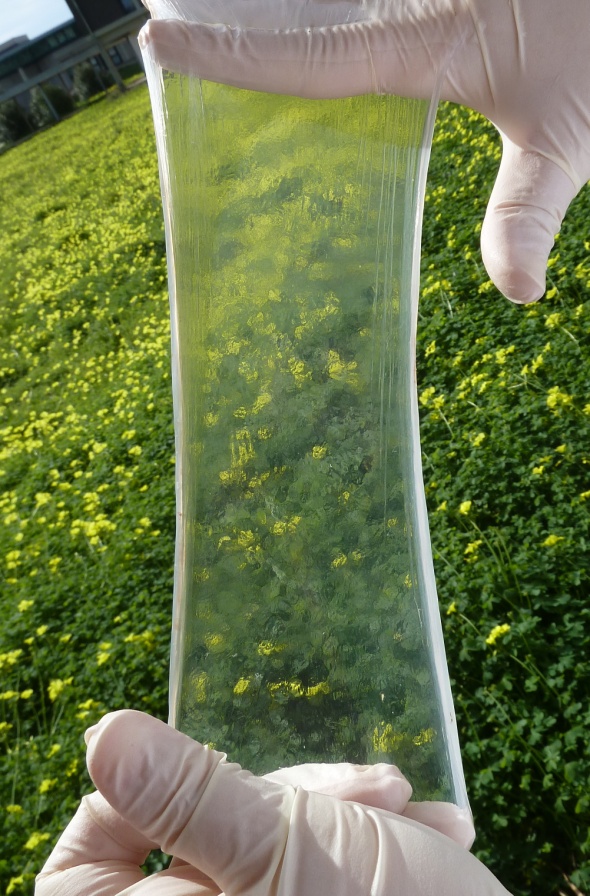 Figure 1. Picture of the prepared BC, without contacts and before the drying procedure.In the initial stage, the bacteria increase their population by  dissolved oxygen and  a certain amount of cellulose as observed by the appearance of turbidity. After that, a pellicle of cellulose is grown on the surface of the broth. When the dissolved oxygen is used up, bacteria existing  the surface can maintain their activity  produce cellulose. This medium was used to inoculate new fermentations. The pellicles of nanofibrillated BC were thoroughly washed with distilled water and boiled in 0.5 M NaOH solution for 2 h in order to remove all impurities such as medium  from the BC samples, contained in the cell wall of bacteria.  pellicles of BC were washed in water 4 times. Figure 1 shows the BC after production. BC was dried in an oven at 80 °C overnight to eliminate the water content. Upon  the samples, they were further dehydrated in an oven  any water absorbed during the storage phase. The samples were then cut, infused  EMIM-BF4 as the IL, and covered  PEDOT:PSS as flexible electrodes.characteration setup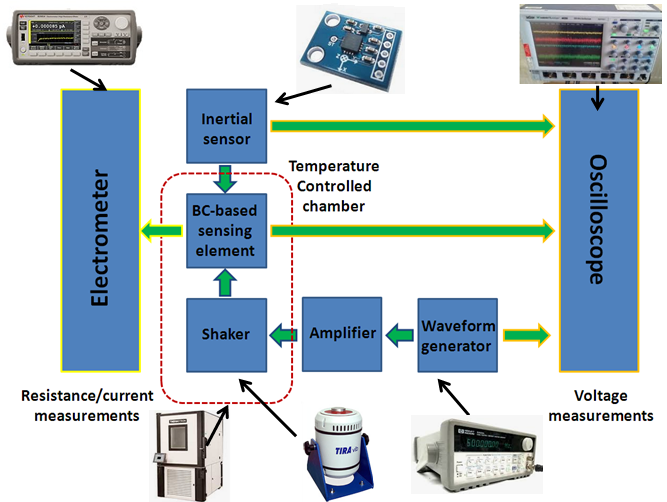 Figure 2. Block diagram of the equipment used to charactere the BC-based sensing element.In order to analyse the sensor as a function of its geometry and in terms of the external temperature, a suitable experimental setup  conceived. In particular, Figure 2 shows the entire block diagram used for the study and the characteration. Figure 3 shows the experimental setup used to charactere the system. A temperature-controlled chamber  used for the thermal characteration of the device. The experimental setup consisted of:A shaker to excite the structure  signal  to  a sinusoidal waveformA digital Teledyne  6050 to  the signals An inertial sensor to monitor the level of acceleration imposed through the shakerA temperature-controlled chamber to investigate the effect of temperature Electrometer/High Resistance Meter to measure the resistance and the output current of the sensing element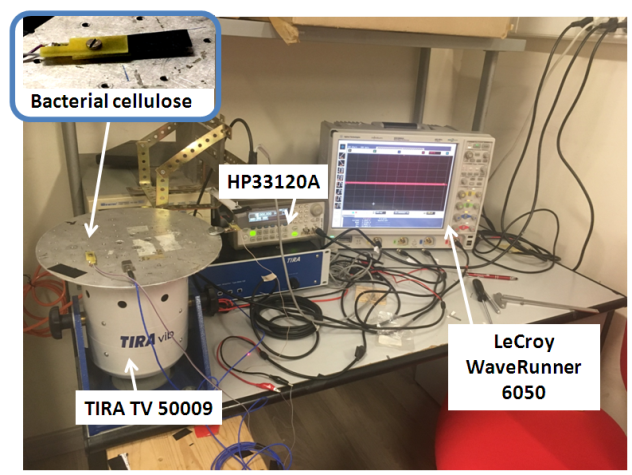 Figure 3. Experimental setup. The inset shows a sample of the BC-based compound mounted between two rigid electrodes, used  the electrical signal.Figure 4 shows a sample of the BC-based compound the PEDOT:PSS Experimental resultsThe measurement campaign  composed of two parts first investigation (subsection 4.1)  the characteration of the sensor for several geometries (from 7 mm to 22 mm of length). More specifically, the generated output voltage as a function of the imposed acceleration influence of the transducer length on . 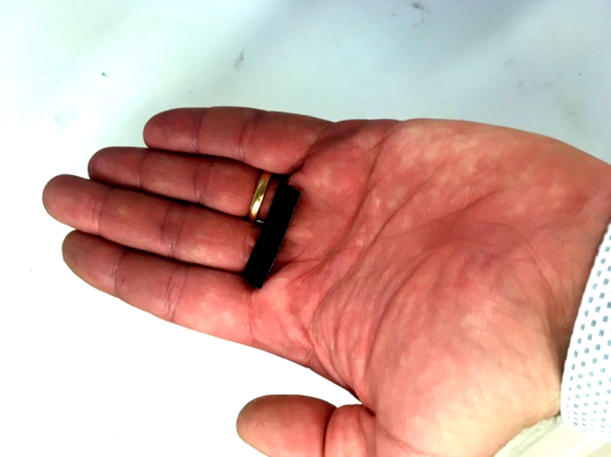 Figure 4.  device (length 35 mm, width 11 mm, and thickness about 0.25 mm with the two electrical contacts on the top and bottom faces. The black surface is the PEDOT:PSS layer The BC–IL composite is sandwiched between the two PEDOT:PSS layers.The second investigation, (subsection 4.2 the thermal characteration of the device,  temperature range from 5 °C to 55 °C. The influence of temperature on both static and dynamic working conditions  investigated.Geometrical influencesThe investigation  conducted  samples with a width of 11 mm and a thickness of about 0.25 mm. Devices lengths  22 mm, 17 mm, 12 mm, and 7 mm were . An analysis of the output voltage as a function of the  acceleration performed in the frequency domain The measurements  by forcing a sinusoidal signal through the signal generator (see Section 3) at the mechanical resonant frequency of each device. It is worth noting that for the four case studies, the following mechanical resonant frequency values  experimentally estimated: 71 Hz (device #1 length of 22 mm), 110 Hz (device #2 length of 17 mm), 133 Hz (device #3 length of 11 mm) and 135 Hz (device #4 length of 7 mm). More details concerning the spectrum of the output voltage are shown in Figure 5a and Figure 5b where the FFT of the output for devices #1 and #4 are presented, respectively. Figure 6 shows the normaled output voltage as a function of the normaled imposed acceleration. For sake of comparison, the voltage of each sample has been normaled to the output voltage of the first sample, i.e the device  a length of 22 mm. Furthermore, the acceleration values have been normaled to the acceleration a1, which refers to the first sample. The value a2 is the acceleration level at frequency 110 Hz normaled to a1, and so on for a3 (at 133 Hz) and a4 (at 135 Hz), respectively. Figure 7 shows the normaled output voltage as a function of the normaled length of the beam. The normalation has been performed  the length of device #1.Thermal influencesa)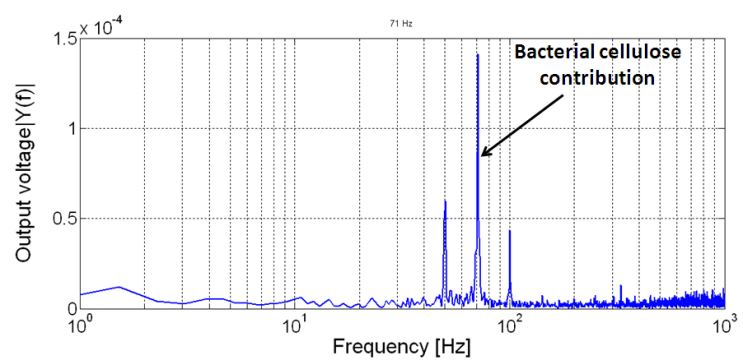 b)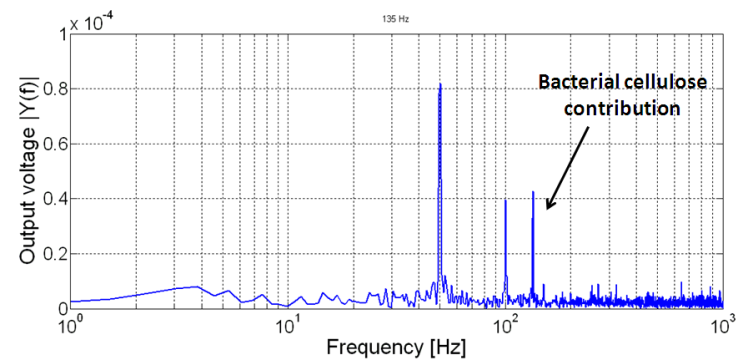 Figure 5. FFT of the output voltage (expressed in V) of 
a) BC  a length of 22 mm (frequency of 71 Hz), 
b) BC  a length of 7 mm (frequency of 135 Hz). 
Two other spikes can be seen in the figure,  the powering line contribution (50 Hz and 100 Hz contributions, respectively).The investigation described in this section  devoted to studying the behaviour of the BC sensing element in the presence of temperature changes. A device having a geometrical characteristic similar to prototype #1 (see Section 4.1 considered to have a significant output voltage.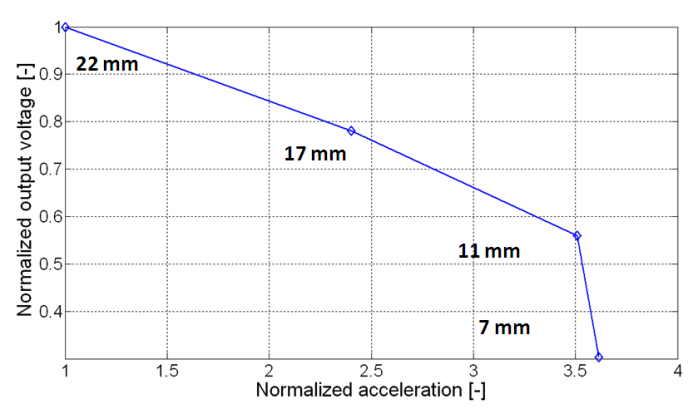 Figure 6. Normaled output voltage as a function of normaled acceleration.In particular, two aspects  investigated: 1) static characteration based on electrical properties as a function of environmental temperature variation. During this set of experiments, no motion  applied to the device and the electrical properties of the composite  investigated. 2) dynamic characteration based on the study of the generation capability of the BC device  temperatures. In this latter case, the shaker  actuated inside the thermal chamber to mechanically excite the base of the sensing element, which  according to its mechanical inertia. 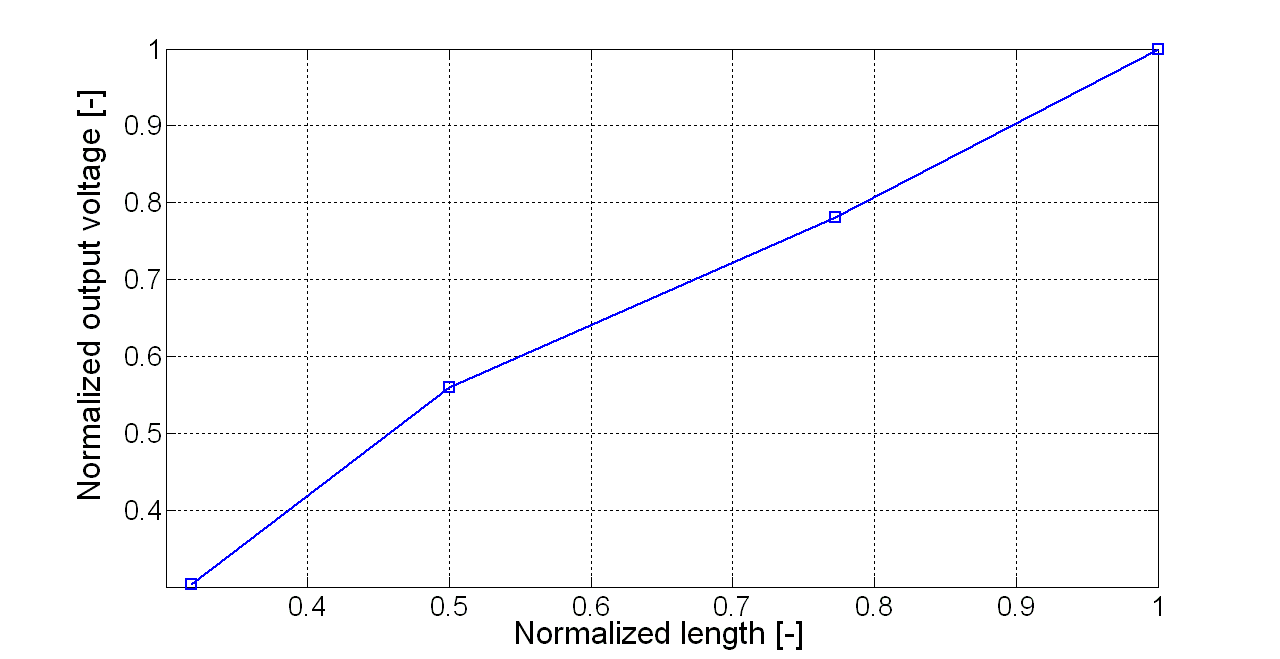 Figure 7. Normaled output voltage as a function of normaled length.The considered range of temperature  from 5 °C to 55 °C. The minimum value  that the IL used for the prototype (see Section 2)  a melting point of about 15 °C [20 this reason, it  interesting to investigate temperatures lower than this value. The upper temperature of 55 °C  chosen to  that the maximum operative temperature of the device is about 60 °C. This limit is given by the melting temperature of PEDOT:PSS, which  used to  the contacts of the BC-based sensing element. In order to analyse the influence of temperature on the resistance of the device, an electrometer (see Section 3)  used and the device  inserted inside the thermal chamber. Figure 8 shows the resistance of the BC as a function of the imposed temperatures in the absence of mechanical vibrations (static analysis). Six values  considered. Each temperature  measured through an internal thermal sensor. Each point in the graph represents the mean value and the uncertainty (3 σ). As it can be noted, a decrement of the resistance across the BC can be observed for increasing temperature. The observed effect is, of course, a cumulative effect, reflecting possible changes either in the bulk or at the electrodes. , the observed phenomenon can be  considering the  of conductivity associated  the PEDOT:PSS electrodes [21]. Nevertheless further  needed  any contribution of the bulk to the decrement of the resulting resistance. Figure 9 shows the voltage across the BC as a function of time six temperature imposed inside the chamber. As it can be observed, the voltage decreases when the temperature  It is worth noting that this behaviour is in accordance with the previous result  resistance. , the electrometer imposes the current, so that the voltage across the device changes because of the change in the resistance value of the BC.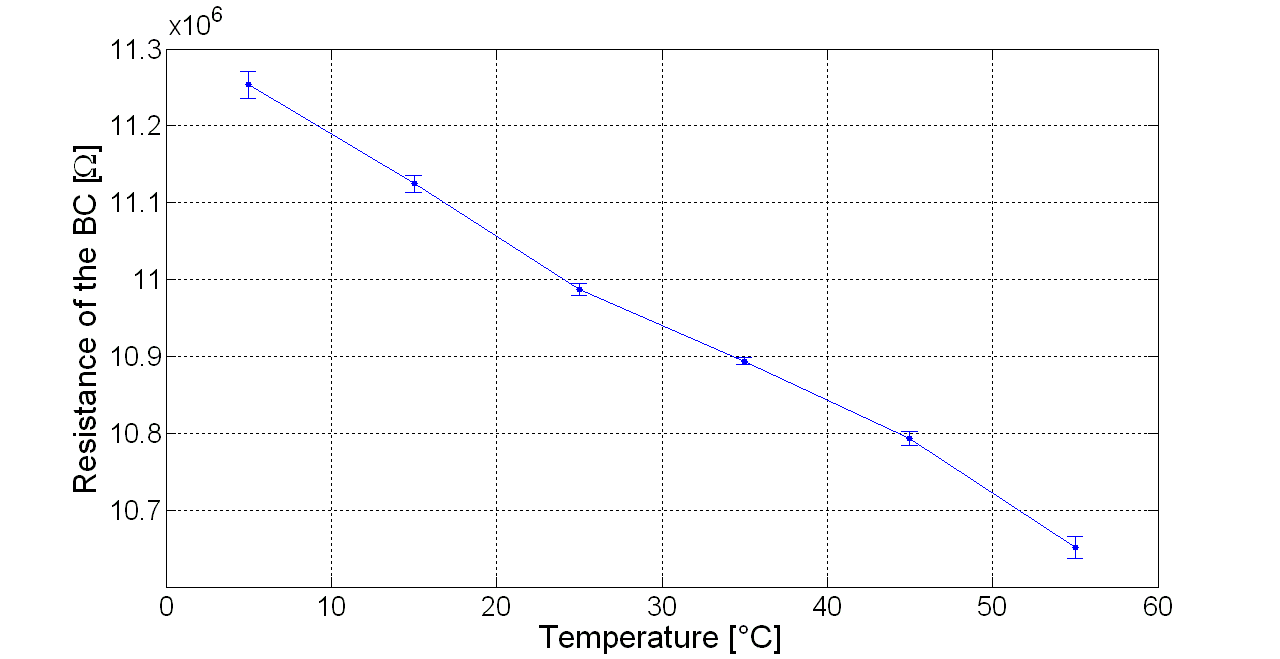 Figure 8. Resistance of the BC as a function of temperature. The connecting segments are introduced  help the eye.In order to study the device from a  point of view, it  mechanically actuated by using the shaker and imposing a sinusoidal waveform  a fixed amplitude and frequency (tuned  the mechanical resonance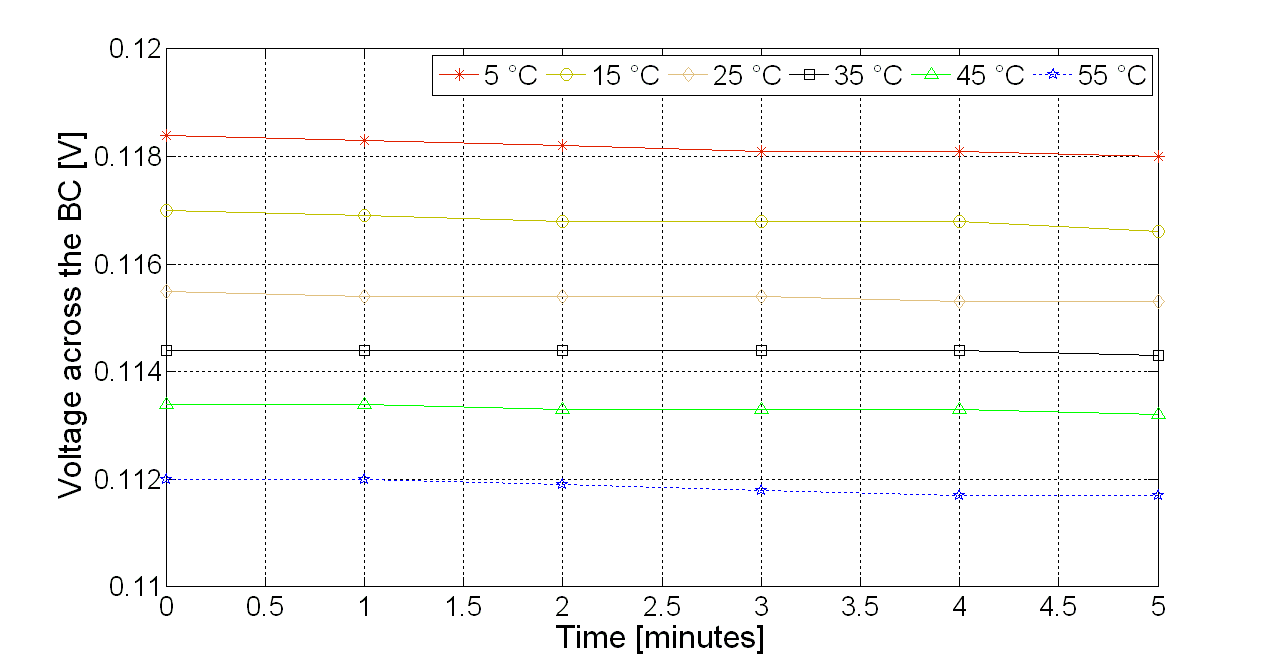 Figure 9. Measurement of the voltage across the BC for six temperature.The shaker  inserted inside the chamber. The temperature values  imposed in order to study the changes in the current generated by the BC as function of the temperature. Figure 10 shows the generated current as a consequence of the mechanical vibration for different values of the environmental temperature. A low pass filter  applied in order to decrease the noise level. 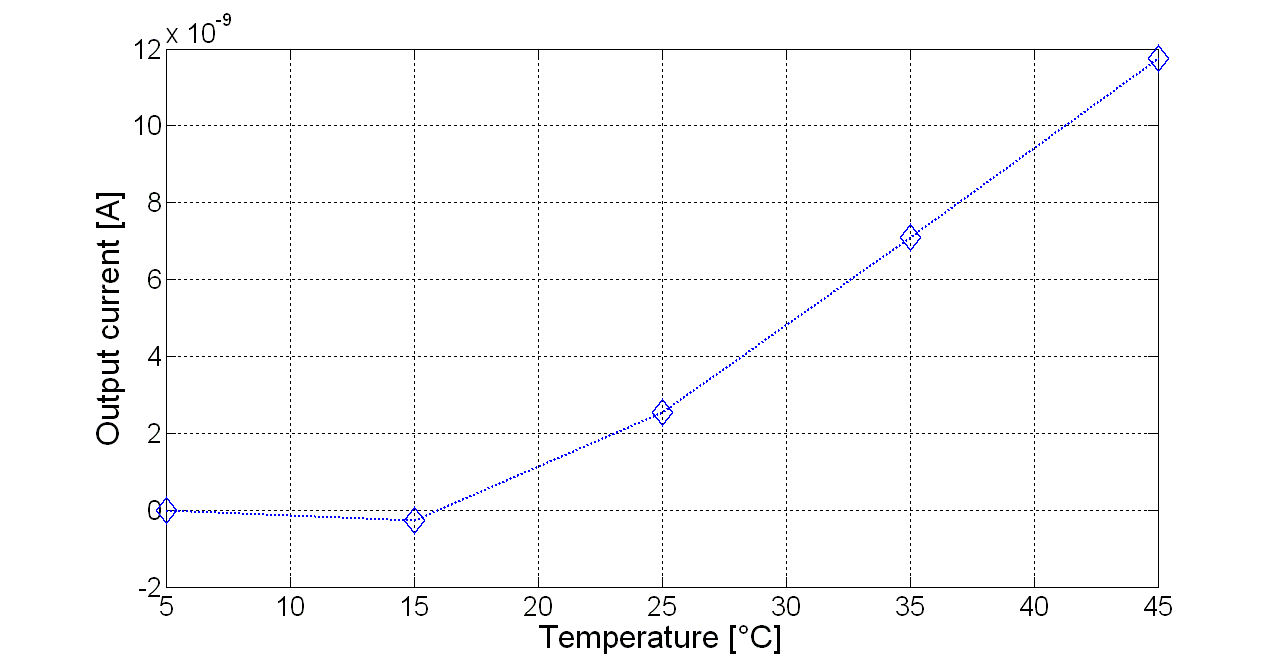 Figure 10. Generated current as a consequence of the mechanical vibration, function of temperature.As it can be observed, the analysis shows  the generated current. The output current starts to increase at temperature values larger than 15 °C, which coincides with the melting point the IL used in the compound. Furthermore,  higher temperature values the current adverse effects on the electrical contacts. For these reasons, the region between 15 °C and 45 °C represents an interesting operative range  the BC-based sensing element. The effect of the freezing temperature of the ionic liquids has been also investigated, as shown in Figure 11.The graph evinces that when the compound  at a temperature lower than the meting point of the IL, the output current is close to zero. 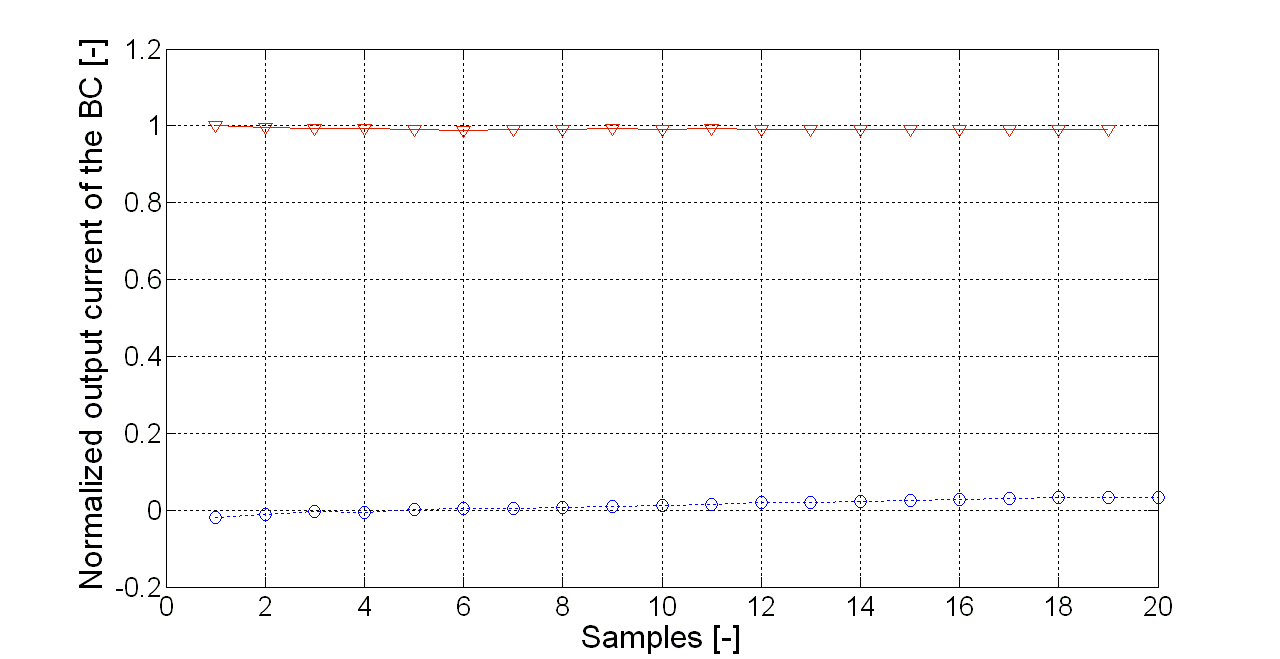 Figure 11. Generated current value as a function of number of samples. The analysis includes two values of temperature, 5 °C (blue diamonds and 35 °C (red triangles respectively.  has been conducted with respect to the maximum value of the signal.It has been widely reported in the literature that in the case of BC impregnated with ILs and covered with PEDOT:PSS, electromechanical transduction is due both to the  migration inside the BC bulk and electrochemical doping processes at the polymeric electrodes [422].  reported here clearly show that the ILs play a relevant role in the mechanoelectrical transduction properties of BC-based composites. In fact, at temperatures lower than the  freezing point, the charges inside the BC compound cannot move. As a consequence, no current can be generated in the presence of mechanical vibrations. To the best of  knowledge, no such results have been reported before in the literature. Figure 12 shows the current waveform of the BC for two temperature. A decrement in terms of amplitude can be observed when a decrement of temperature occurs.ConclusionsIn this paper the mechanoelectrical transduction properties of a BC-based sensing element  investigated. More specifically, the investigation analysed the dependence of the transduction properties on the geometry of the system and the environmental temperature. Reported  evince for concluding that the geometry of the system can be used  the expected output signal. 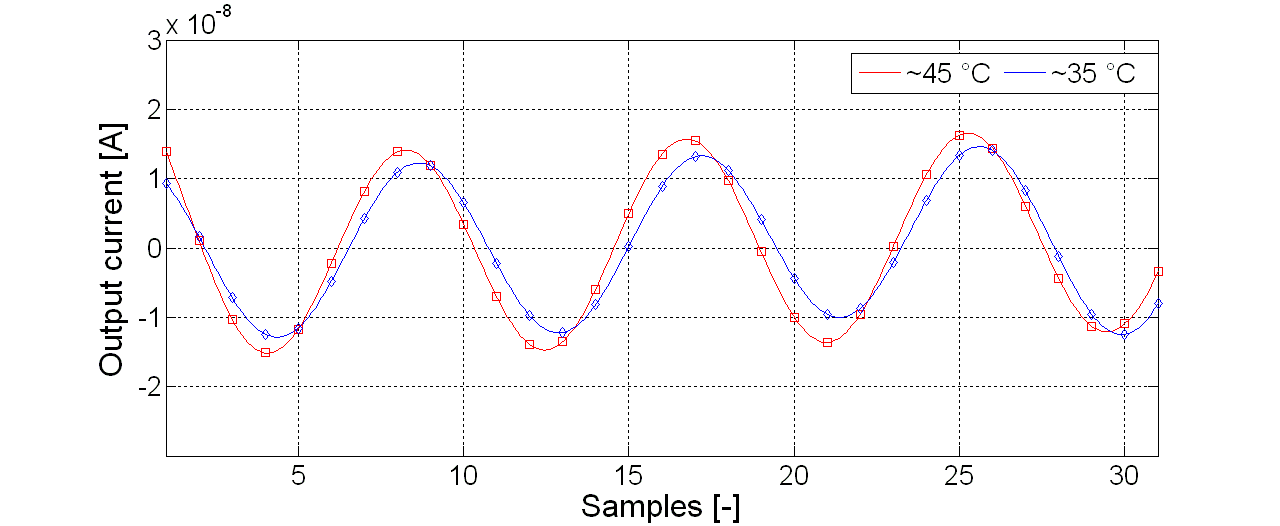 Temperature revealed to have a strong influence on the  transducing properties. More specifically, reported results  that the dependence on the temperature can be explained  the active role of mobile charges inside the composite: a reduction of the working temperature below the melting point of the ILvirtually annulled the sensing signal. AcknowledgementThis research has been partially funded by University of Catania within the  Piani della Ricerca Dipartimentale ReferencesY. H. Jung, T. H. Chang, H. Zhang, C. Yao, Q. Zheng, V. W. Yang, H. Jiang, High-performance green flexible electronics based on biodegradable cellulose nanofibril paper, Nature  6 (2015) 7170.M. C. Vats, S. K. Singh, E-waste characteristic and its disposal. Am Assoc Sci and Techno 1(2 (2014 pp. 49-61.J. Kim, Y. B. Seo, Electro-active paper actuators, Smart Materials and Structures 11(3 (2002) 355.J. Kim, S. Yun, Z. Ounaies, Discovery of cellulose as a smart material, Macromolecules 39(12 (2006 pp. 4202-4206.D. Nevstrueva, K. Murashko, V. Vunder, A. Aabloo, A. Pihlajamäki, M. Mänttäri, J. Torop, Natural cellulose ionogels for soft artificial muscles, Colloids and Surfaces B: Biointerfaces 161 (2018 pp.244-251.C. H. Je, K. J. Kim, Cellophane as a biodegradable electroactive polymer actuator, Sensors and Actuators A: Physical 112(1 (2004 pp. 107-115.EU, SETIS - Strategic Energy Technologies Information System, Online [Accessed 30 October 2020]	
https://setis.ec.europa.eu/technologies/energy-intensive-industries/energy-efficiency-and-co2-reduction-in-the-pulp-paper-industry/infoE. Núñez-Carmona, A. Bertuna, M. Abbatangelo, V. Sberveglieri, E. Comini, G. Sberveglieri, BC-MOS: The novel bacterial cellulose based MOS gas sensors, Materials Letters 237(2019 pp. 69-71.S. Goswami, G. R. Dillip, S. Nandy, A. N. Banerjee, A. Pimentel, S. W. Joo, R. Martins, E. Fortunato, Biowaste-derived carbon black applied to polyaniline-based high-performance supercapacitor microelectrodes: Sustainable materials for renewable energy applications, Electrochimica Acta 316 (2019 pp. 202-218.F. Wang, Z. Jin, S. Zheng, H. Li, S. Cho, H. J. Kim, S. Park, High-fidelity bioelectronic muscular actuator based on porous carboxylate bacterial cellulose membrane, Sensors and Actuators B: Chemical 250 (2017 pp. 402-411.H. Hosseini, M. Kokabi, S. M. Mousavi, Conductive bacterial cellulose/multiwall carbon nanotubes nanocomposite aerogel as a potentially flexible lightweight strain sensor, Carbohydrate Polymers 201 (2018 pp. 228-235.G. Di Pasquale, S. Graziani, A. Pollicino, C. Trigona, Green  based on , Proc. of IEEE Sensors Applications Symposium 2019(SAS), 2019, pp. 1-4. G. Di Pasquale, S. Graziani, A. Pollicino, C. Trigona, “Paper”  for . Proc. of 2019 IEEE International Instrumentation and Measurement Technology Conference (I2MTC), 2019, pp. 1-5.G. Di Pasquale, S. Graziani, A. Pollicino, C. Trigona, A , Proc. of 2019 IEEE International Symposium on Measurements & Networking (M&N), 2019, pp. 1-4. G. Di Pasquale, S. Graziani, A. Licciulli, R. Nisi, A. Pollicino, C. Trigona, Geometrical  of a , Proc. of 2019 II Workshop on Metrology for Industry 4.0 and IoT (MetroInd4. 0&IoT), 2019, pp. 225-228.P. Brunetto, L. Fortuna, P. Giannone, S. Graziani, S. Strazzeri, Static and dynamic characterization of the temperature and humidity influence on IPMC actuators, IEEE Transactions on Instrumentation and Measurement 59(4 (2009 pp. 893-908.P. Brunetto, L. Fortuna, P. Giannone, S. Graziani, S. Strazzeri, Characterization of the temperature and humidity influence on ionic polymer–metal composites as sensors, IEEE Transactions on Instrumentation and Measurement 60(8 (2011 pp. 2951-2959.C. Chen, B. Y. Liu, Changes in major components of tea fungusmetabolites during prolonged fermentation, Journal of appliedmicrobiology 89 (2000 pp. 834-839.S. Pal, R. Nisi, M. Stoppa, A. Licciulli, Silver- as  for , ACS Omega 2(7) pp. 3632-3639Sigma-Aldrich, Catalogue. Online [Accessed 30 October 2020]
https://www.sigmaaldrich.com/catalog/product/aldrich/900772?lang=it&region=IT A. Olivares, I. Cosme, S. Mansurova, A. Kosarev, H. E. Martinez, Study of electrical conductivity of PEDOT:PSS at temperatures > 300 K for hybrid photovoltaic applications, Proc. of 12th International Conference on Electrical Engineering, Computing Science and Automatic Control (CCE), 2015, pp. 1-3.S.-S. Kim, J. H. Jeon, C.-D. Kee, I.-H. Oh, Electro-active hybrid actuators based on freeze-dried bacterial cellulose and PEDOT:PSS, Smart Materials and Structures 22(8 (2013 art. no. 085026.